Главное управление МЧС России по Магаданской области		ОНД и ПР по Сусуманскому району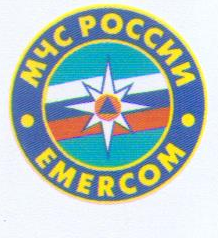 	ПАМЯТКА	о требованиях пожарной безопасностиНУЖНО! следить за работоспособностью электроприборов; покупать электроприборы и электрооборудование только в специализированных магазинах; не забывать выключать электроприбор из розетки, если Вы не собираетесь им пользоваться; быть аккуратными при  использовании электрообогревателей; одежду, шторы и другие легковоспламеняемые вещи нужно располагать не ближе метра от электрообогревателя; вызывать специалиста электрика, если вы обнаружили, что электроприбор неисправен и не ждать, пожара; следить, чтобы провода электроприборов проходили так, чтобы они не были рядом с обогревающими приборами; отремонтировать отопительные печи и дымоходы; на сгораемом полу, перед топкой печи, прибить предтопочный лист 50Χ70 см; на дачах в летний период обеспечить себя запасом воды в емкостях не менее 200 литров и противопожарным инвентарем.НЕЛЬЗЯ!курить в постели;использовать электроприборы при повреждении или износе шнура питания или электропроводки;использовать приборы, которые бьются током, перегреваются, искрят или дымят, пользоваться неисправными электрическими розетками;оставлять малолетних детей без присмотра взрослых;оставлять без присмотра печи, которые топятся, а так же поручать надзор за ними детям;оставлять дома без присмотра включенные нагревательные и другие электроприборы;нельзя перекаливать печи;включать в одну сетевую розетку несколько электроприборов;загромождать лестничные клетки, коридоры общего пользования мусором, мебелью и другими домашними вещами;использовать дома пиротехнические изделия;разрешать детям играть с электроприборами.При обнаружении пожара или признаков горения НЕОБХОДИМО:ЗВОНИТЬ по телефону «01» со стационарного телефона и «101» или «112» с мобильного телефона.ПОМНИТЕ: ПОЖАР ЛЕГЧЕ И ЛУЧШЕ ПРЕДУПРЕДИТЬ, ЧЕМ ТУШИТЬ!Главное управление МЧС России по Магаданской области		ОНД и ПР по Сусуманскому району	Пожарный извещатель на страже Вашей безопасности                                                    Основной причиной наступления тяжких последствий пожара                                          (травмирование и гибель людей) является его позднее обнаружение.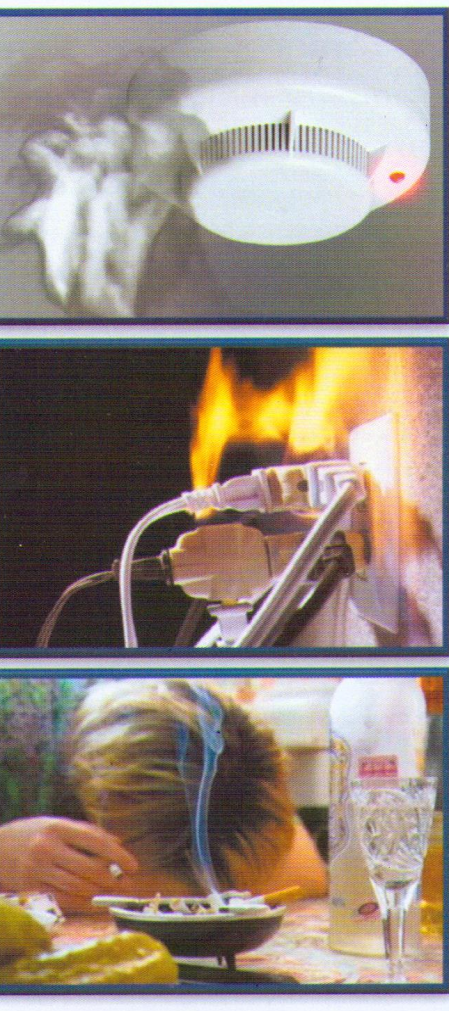                        Находясь в момент возникновения пожара в состоянии сна или алкогольного            опьянения приводит к тому, что люди получают смертельные отравления продуктами            горения (дымом), а пути эвакуации уже могут быть отрезаны огнем или непригодны            для безопасной эвакуации.                       Чтобы уберечь себя и своих близких, защитить свое жилище, предлагаем Вам            задуматься об установке автономного дымового пожарного извещателя.                         Прибор своевременно поможет обнаружить задымление на ранней стадии и при             срабатывании  подаст специальный звуковой сигнал, способный разбудить даже крепко            спящего человека.                       Он прост в установке, крепится к потолку или стене, не имеет проводов,             источником питания устройства служит батарейка типа «Крона».                        Приобрести автономный пожарный извещатель возможно в специализированных             магазинах и организациях, оказывающих услуги в области пожарной безопасности.                                                                                           ПОМНИТЕ!                                     ВАША безопасность и безопасность ВАШИХ близких в ВАШИХ руках!                                            При обнаружении пожара или признаков горения НЕОБХОДИМО:                    ЗВОНИТЬ по телефону «01» со стационарного телефона и «101» или «112» с мобильного телефона.                                  ПОМНИТЕ: ПОЖАР ЛЕГЧЕ И ЛУЧШЕ ПРЕДУПРЕДИТЬ, ЧЕМ ТУШИТЬ!